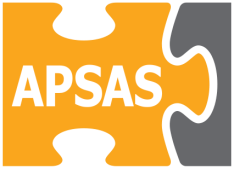 FICHA DE AMIGO/A BENEFACTOR/AMediante la firma del presente documento, informo que deseo colaborar económicamente con APSAS y autorizo el cobro domiciliado de mi aportación voluntaria periódica. POR FAVOR, RELLENAR EN MAYÚSCULAS TODOS LOS CAMPOSNombre: _______________________   Apellidos: __________________________________________Población: ___________________________________________    Cod. Postal: _______________Teléfono: __________________  E-mail: _________________________________________________Deseo aportar:   _______________  eurosPeriodicidad:           Mensual          Trimestral         Semestral          AnualLAS DONACIONES CON PERIODICIDAD SE HACEN MEDIANTE DOMICILIACIÓN BANCARIA A DIA 5 DE MES (EN FUNCIÓN DE LA FRECUENCIA INDICADA). PUEDE RESCINDIR SU COLABORACIÓN AVISANDONOS POR MAIL, CON UN MES DE ANTELACIÓN. Titular: ______________________________________________          DNI/NIE___________________Banco/Caja de Ahorros: _______________________________________________________________En_______________________  a_________ de ____________________ de 2017Deseo ir recibiendo información de la asociación:SI               NODATOS PERSONALESDONACIÓN DOMICILIACIÓN BANCARIA IBANIBANIBANIBANENTIDADENTIDADENTIDADENTIDADOFICINAOFICINAOFICINAOFICINAD.CD.CNÚMERO DE CUENTANÚMERO DE CUENTANÚMERO DE CUENTANÚMERO DE CUENTANÚMERO DE CUENTANÚMERO DE CUENTANÚMERO DE CUENTANÚMERO DE CUENTANÚMERO DE CUENTANÚMERO DE CUENTA